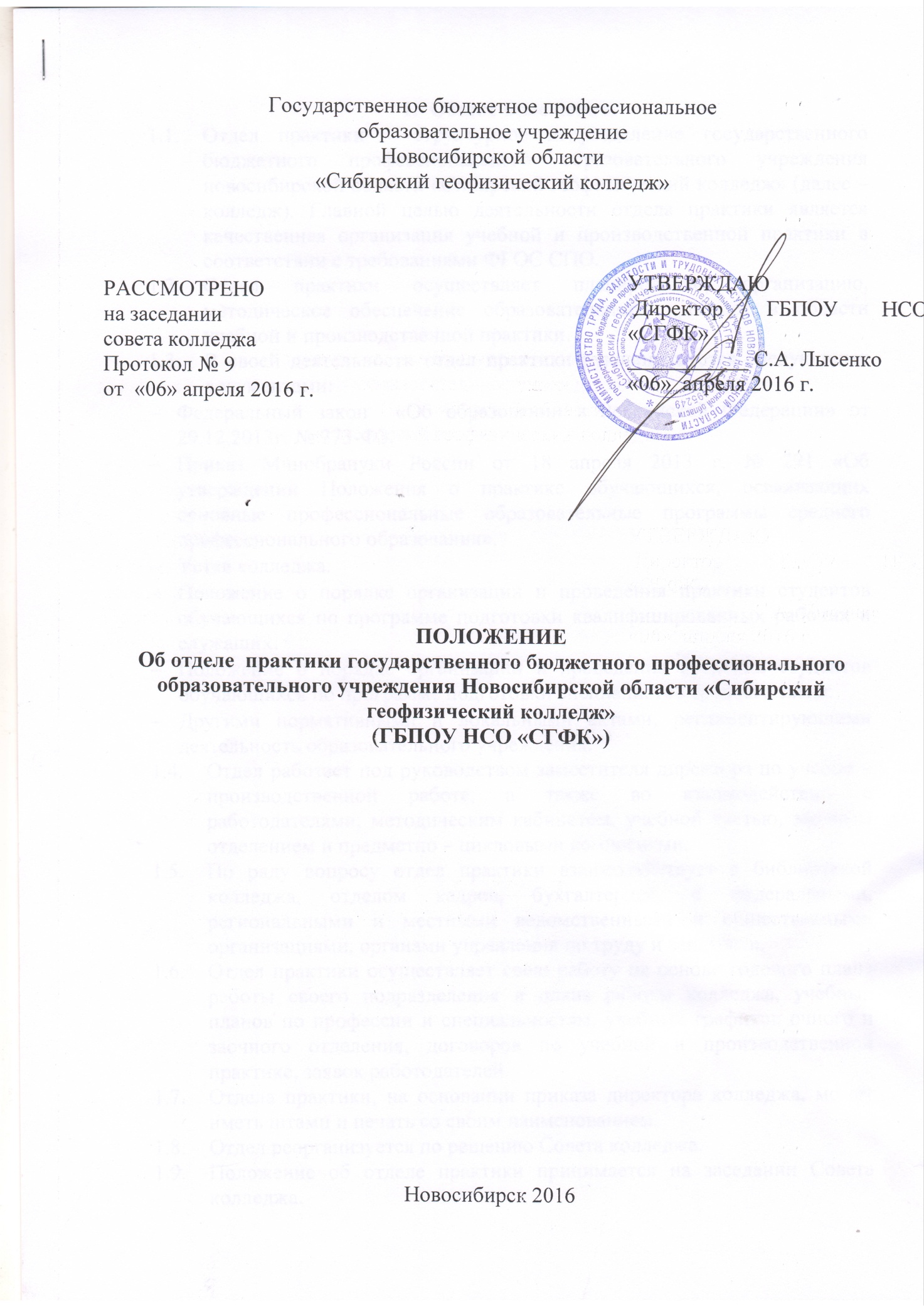 Общие положенияОтдел практики – структурное подразделение государственного бюджетного профессионального образовательного учреждения новосибирской области «Сибирский геофизический колледж» (далее – колледж). Главной целью деятельности отдела практики является качественная организация учебной и производственной практики в соответствии с требованиями ФГОС СПО.Отдел практики осуществляет планирование, организацию, методическое обеспечение образовательного процесса в области учебной и производственной практики.В своей деятельности отдел практики руководствуется следующими документами:Федеральный закон  «Об образовании в Российской Федерации» от 29.12.2013г. № 273-ФЗ.Приказ Минобрануки России от 18 апреля 2013 г. № 291 «Об утверждении Положения о практике обучающихся, осваивающих основные профессиональные образовательные программы среднего профессионального образования».Устав колледжа.Положение о порядке организации и проведения практики студентов обучающихся по программе подготовки квалифицированных рабочих и служащих.Положение о порядке организации и проведения практики студентов обучающихся по программе подготовки специалистов среднего звена.Другими нормативными и локальными актами, регламентирующими деятельность образовательного учреждения.Отдел работает под руководством заместителя директора по учебно – производственной работе, а также во взаимодействии с  работодателями, методическим кабинетом, учебной частью, заочным отделением и предметно – цикловыми комиссиями.По ряду вопросу отдел практики взаимодействует с библиотекой колледжа, отделом кадров, бухгалтерией, с федеральными, региональными и местными ведомственными и общественными организациями, органами управления по труду и занятости.Отдел практики осуществляет свою работу на основе годового плана работы своего подразделения и плана работы колледжа, учебных планов по профессии и специальностям, учебных графиков очного и заочного отделения, договоров по учебной и производственной практике, заявок работодателей.Отдела практики, на основании приказа директора колледжа, может иметь штамп и печать со своим наименованием.Отдел реорганизуется по решению Совета колледжа.Положение об отделе практики принимается на заседании Совета колледжа.Основные задачи отделаПланирование, организация, управление образовательным процессом по направлениям деятельности отдела и контроль за ним.Создание нормативного, учебно – методического обеспечения учебной и производственной практики.Создание системы социального партнерства с органами местного самоуправления, службами занятости, образовательными учреждениями, работодателями.Создание системы информирования студентов о порядке прохождения учебной и производственной практики.Организация мониторинга результатов прохождения учебной и производственной практики. Функции отделаПредставление интересов колледжа по направлениям деятельности отдела.Организация и координирование сотрудничества колледжа с организациями, учреждениями, предприятиями по вопросам организации учебной и производственной практики, как в г. Новосибирске, так и за его пределами.Разработка локальных актов по направлениям отдела.Участие и осуществление контроля процесса разработки учебно – методического комплекса (рабочие программы, календарно – тематические планы, методические указания и другие материалы по практике), внедрение их в образовательный процесс.Представление директору и (или) заместителю директора по учебно – производственной работе проектов приказов по организации учебной и производственной практики, графиков практик, планов и отчетов работ.Оформление справок – направления на практику, писем в организации о сотрудничестве, договоров о прохождении практики, направлений на прохождение мед.комиссии.Формирование ежегодного реестра договоров об учебной и производственной практики.Организация и контроль образовательного процесса по направлениям отдела: проведение собраний по практике, распределение студентов, посещение практик, организация и проведение отчетных конференций по практике, семинаров, мероприятий по обмену опытов в вопросах организации практики.Оформление учебной документации: журнал учебной и производственной практики, зачетных ведомостей, актов списания дневников (отчетов) по практике.Контроль посещаемости практики обучающимися, соблюдение организациями договорных условий, проведение консультаций обучающимся во время практики преподавателями, ответственными за практику.Проведение индивидуальных и групповых консультаций, разъяснительных работ по вопросам организации практики с абитуриентами, студентами, родителями, сотрудниками колледжа.Информирование обучающихся о сроках и условиях прохождения практики, графиках ликвидации академической задолженности по практике.Консультация и оказание помощи преподавателям по вопросам учебно – производственного процесса.Организация проведения инструктажей по охране труда обучающихся в период практики.Составление отчетной документации по направлениям деятельности отдела, осуществление подготовки документов для сдачи учебной документации в архив.Контроль ведения и заполнения преподавателями журналов по учебной и производственной практики.Контроль выполнения педагогической нагрузки по руководству практикой, представление сводного табеля на преподавателей по направлению деятельности отдела.Структура отделаСтруктура отдела практики:руководитель отдела;специалисты. Сотрудники отдела в вопросах трудовых отношений руководствуются Трудовым кодексом РФ, Уставом колледжа, нормативными и локальными актами.Сотрудники отдела исполняют функциональные обязанности на основании должностной инструкции.Права и обязанностиСотрудники отдела имеют право:защищать свою профессиональную честь и достоинство;получать необходимое организационное, учебно – методическое и материально – техническое обеспечение своей профессиональной деятельности;бесплатно пользоваться библиотекой, информационными ресурсами, услугами учебных, учебно – методических, социально – бытовых, медицинских и других подразделений колледжа;запрашивать необходимую информацию для решения вопросов отдела во всех структурных подразделениях колледжа в рамках компетенции;вносить на рассмотрение руководства предложения по совершенствованию учебно – производственного процесса;своевременно информировать администрацию колледжа о случаях нарушения правил внутреннего распорядка преподавателями или обучающимися;проводить оперативные совещания с преподавателями, обучающимися по вопросам деятельности отдела.Руководитель отдела и специалисты обязаны:обеспечивать реализацию принципов, подходов к осуществлению образовательной, научно – исследовательской, творческой и иной деятельности колледжа, исполнение нормативно – распорядительных актов;соблюдать Устав колледжа, нормативные и локальные акты, строго следовать профессиональной этике, качественно выполнять возложенные функциональные обязанности;обеспечивать высокую эффективность образовательного процесса, систематически заниматься повышением своей квалификации.ОтветственностьСотрудники отдела несут ответственность за:нарушение положений Устава колледжа, нормативных и локальных актов;нарушение требований ФГОС СПО при планировании учебной работы обучающихся;неисполнение или ненадлежащее исполнение своих должностных обязанностей;нарушение правил безопасности, охраны труда, внутреннего трудового распорядка колледжа;предоставление несвоевременной и (или) недостоверной информации руководителю колледжа, заместителя руководителя и другим подразделениям колледжа;неисполнение решений Совета колледжа;причинение материального ущерба колледжа в пределах, определенных действующим трудовым и граждански законодательством РФ.